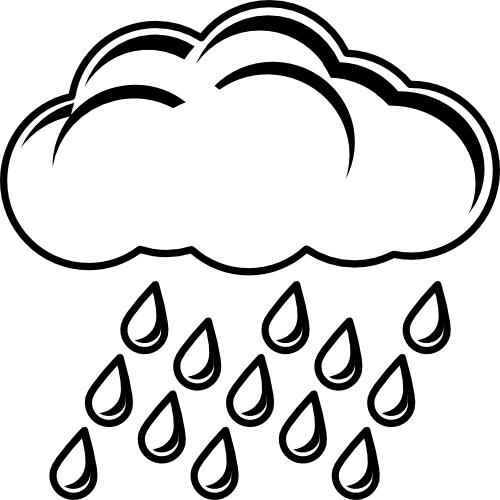 	Rain -deszcz